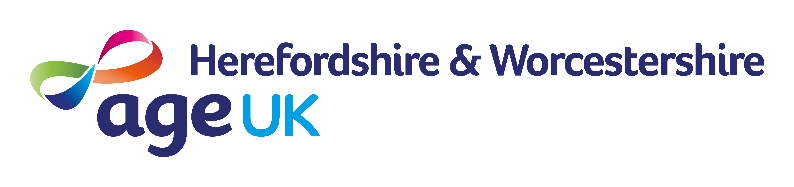 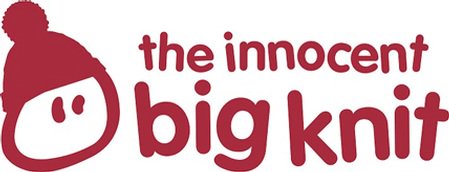 the Big Knit 2018-19Snowflake HatBy Mandy Lee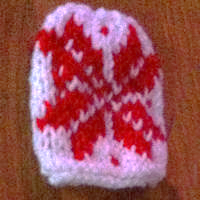 With white cast on 28 stitches in background colour and Knit 2 rows Follow the chart below - working from the bottom up.  Knit odd rows and Purl even rows Row 18: Purl Row 19: K2tog to end.  Row 20: P2tog to end.   B&T  Making Up Sew in thread ends and back seam.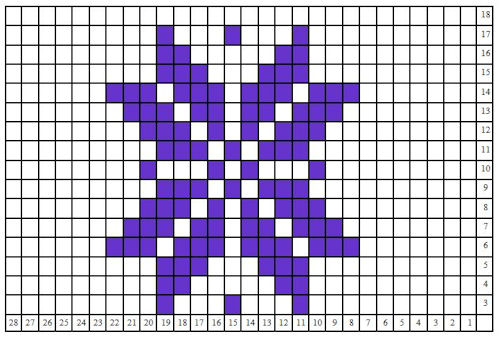 http://www.thebigknit.devonartist.co.uk/YourPatterns/Snowflake.htmlPlease send your completed hats to:Age UK Herefordshire & Worcestershire, Malvern Gate, Bromwich Road, Worcester, WR2 4BN (and include a reply name and address)THANK YOU!